	St. Patrick’s NS Booklist 2018 -2019	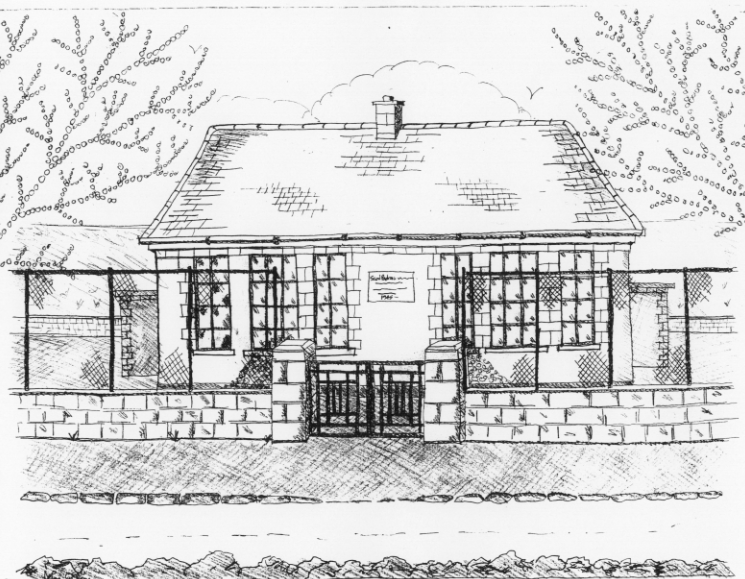 Junior  Infants  Class            Books to be Purchased by ParentsSchool Costs*Please put your child’s name on all books, coats, hats, jumpers/cardigans and other belongings.Books  to be Bought     Planet Maths Junior Infants  (Folens)Planet Maths Junior Infants Number Practice (Folens)Grow  in Love  Junior Infants (Veritas)All Write Now Junior Infants (Folens)Copies & Ancillary materials2 x 15A Project copies (half blank, half lined)1 x 20pg Display Folders (Poetry)1 plastic button folder A4 (homework)1 cardboard manila folder (finished worksheets)Each child will need a pencil case containing the following items;2 pencils, 1 rubber, 1 x 12 pack of twistable crayons , 1 large Pritt Stick Glue,  1 Thin Whiteboard Marker. This pencil case will be left in school. Art & Crafts Fees    Photocopying Fees   Book Rental Scheme for English Reading  €20€20€5  TOTAL:        Parents, the €100 paid on enrolment will cover the €55 swimming fee as well as the Art & Craft and Photocopying Fees.Therefore no fee is required for school costs.                                                                                     